山梨日本語ボランティアの会(YNV)　　　◆ 日本語学習支援　実施要項 ◆ 2020年6月改訂受 講 申 込 用 紙　申込：　　　　　　　年　　　月　　　日　1．対象者：山梨県内に在住の外国人等で、日本語を学びたい人　2．実施期間：通年　3．実施方法　　（a）学習形態：主に個人レッスンをおこなっています。（b）学習場所：話し合いにより決定します。      　 　＊受講者自宅、会員自宅、公共の施設、その他　 （c）学習時間：週1回90分　　（d）テキスト：相談のうえ、学習目的や学習歴に応じたものを使用します。　　（e）費用：1回1、000円　　 　(f)　団体/組織等からの依頼の場合：講師料、交通費等は話し合いにより決定します。4．申込方法：所定の受講申込用紙（英・中・韓・ベトナム・ポルトガル・スペイン語の翻訳版あります）に記入し、(a) あるいは (b)に申し込んでください。主催：山梨日本語ボランティアの会(YNV)　 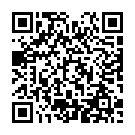 E-mail ： ynv_office@yahoo.co.jpHP  ：  https://ynv2019.wixsite.com/mysite    (b) (公財)山梨県国際交流協会　　住所：甲府市飯田2－2－3TEL： 055-228-5419　　　 　FAX ： 055-228-5473 申し込み用紙を配布しています。氏名 男 ・ 女 年齢（　　）出身地（　　　　　　　）連絡先・住所　〒・TEL ・e-mail/ 携帯メール・職場（職業）・住所　〒・TEL ・e-mail/ 携帯メール・職場（職業）・住所　〒・TEL ・e-mail/ 携帯メール・職場（職業）・住所　〒・TEL ・e-mail/ 携帯メール・職場（職業）受講地区　・甲府市　　・中央市　　・笛吹市　　・南アルプス市　　・甲斐市・韮崎市　　・北杜市　　・その他（　　　　　  ）　 ＊希望地区を○で囲む　・甲府市　　・中央市　　・笛吹市　　・南アルプス市　　・甲斐市・韮崎市　　・北杜市　　・その他（　　　　　  ）　 ＊希望地区を○で囲む　・甲府市　　・中央市　　・笛吹市　　・南アルプス市　　・甲斐市・韮崎市　　・北杜市　　・その他（　　　　　  ）　 ＊希望地区を○で囲む　・甲府市　　・中央市　　・笛吹市　　・南アルプス市　　・甲斐市・韮崎市　　・北杜市　　・その他（　　　　　  ）　 ＊希望地区を○で囲む受講曜日（a）何曜日でも可　/（b）　月・火・水・木・金・土・日　＊希望の曜日を○で囲む（a）何曜日でも可　/（b）　月・火・水・木・金・土・日　＊希望の曜日を○で囲む（a）何曜日でも可　/（b）　月・火・水・木・金・土・日　＊希望の曜日を○で囲む（a）何曜日でも可　/（b）　月・火・水・木・金・土・日　＊希望の曜日を○で囲む時間帯（a）支援者の都合に合わせられる（b）第１希望　午前 / 午後 　　：　　　　～　午前 / 午後 　　：　　　（c）第2希望　午前 / 午後 　　：　　　　～　午前 / 午後 　　：　　　（a）支援者の都合に合わせられる（b）第１希望　午前 / 午後 　　：　　　　～　午前 / 午後 　　：　　　（c）第2希望　午前 / 午後 　　：　　　　～　午前 / 午後 　　：　　　（a）支援者の都合に合わせられる（b）第１希望　午前 / 午後 　　：　　　　～　午前 / 午後 　　：　　　（c）第2希望　午前 / 午後 　　：　　　　～　午前 / 午後 　　：　　　（a）支援者の都合に合わせられる（b）第１希望　午前 / 午後 　　：　　　　～　午前 / 午後 　　：　　　（c）第2希望　午前 / 午後 　　：　　　　～　午前 / 午後 　　：　　　日本語レベル＊該当する数字を○で囲む・話す： 5（自由に話せる）・・4・・3（日常会話ができる）・・2（挨拶程度が話せる）・・　　　　1(ほとんど話せない）・聞く： 5（90%以上わかる）・・4・・3（日常会話がわかる）・・2（挨拶程度がわかる)・・　　　　1（ほとんど理解できない）・読む： 5（新聞等が読める）・・4・・3・・2（仮名が読める）・・1（ほとんど読めない）・書く： 5（漢字も使って自由に書ける）・・4・・3（漢字が少し書ける）・・2（仮名が　　　　　書ける）・・1（ほとんど書けない）　　　　　　　　・話す： 5（自由に話せる）・・4・・3（日常会話ができる）・・2（挨拶程度が話せる）・・　　　　1(ほとんど話せない）・聞く： 5（90%以上わかる）・・4・・3（日常会話がわかる）・・2（挨拶程度がわかる)・・　　　　1（ほとんど理解できない）・読む： 5（新聞等が読める）・・4・・3・・2（仮名が読める）・・1（ほとんど読めない）・書く： 5（漢字も使って自由に書ける）・・4・・3（漢字が少し書ける）・・2（仮名が　　　　　書ける）・・1（ほとんど書けない）　　　　　　　　・話す： 5（自由に話せる）・・4・・3（日常会話ができる）・・2（挨拶程度が話せる）・・　　　　1(ほとんど話せない）・聞く： 5（90%以上わかる）・・4・・3（日常会話がわかる）・・2（挨拶程度がわかる)・・　　　　1（ほとんど理解できない）・読む： 5（新聞等が読める）・・4・・3・・2（仮名が読める）・・1（ほとんど読めない）・書く： 5（漢字も使って自由に書ける）・・4・・3（漢字が少し書ける）・・2（仮名が　　　　　書ける）・・1（ほとんど書けない）　　　　　　　　・話す： 5（自由に話せる）・・4・・3（日常会話ができる）・・2（挨拶程度が話せる）・・　　　　1(ほとんど話せない）・聞く： 5（90%以上わかる）・・4・・3（日常会話がわかる）・・2（挨拶程度がわかる)・・　　　　1（ほとんど理解できない）・読む： 5（新聞等が読める）・・4・・3・・2（仮名が読める）・・1（ほとんど読めない）・書く： 5（漢字も使って自由に書ける）・・4・・3（漢字が少し書ける）・・2（仮名が　　　　　書ける）・・1（ほとんど書けない）　　　　　　　　交通手段 車・ バイク ・ 自転車 ・ 電車 ・ バス ・ 徒歩　　＊可能なものを○で囲む 車・ バイク ・ 自転車 ・ 電車 ・ バス ・ 徒歩　　＊可能なものを○で囲む 車・ バイク ・ 自転車 ・ 電車 ・ バス ・ 徒歩　　＊可能なものを○で囲む 車・ バイク ・ 自転車 ・ 電車 ・ バス ・ 徒歩　　＊可能なものを○で囲む備  考